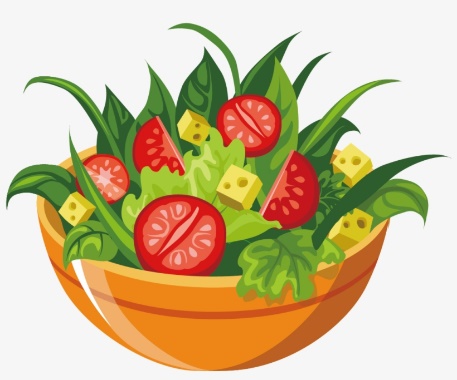 Zapraszamy do udziału w konkursie  „Smacznie, zdrowo, kolorowo”Organizatorzy konkursu:Ewa Białas, Maria FiszerMiejskie Przedszkole nr 38 w CzęstochowieWspółorganizator konkursu:Powiatowa Stacja Sanitarno-Epidemiologiczna w CzęstochowieZadanie konkursowe polega na przygotowaniu przepisu zdrowej potrawy wraz ze zdjęciem z jej wykonaniaAdresaci:Dzieci z Miejskiego Przedszkola nr 38 w Częstochowie wraz z rodzicamiCele konkursu:Pobudzenie wyobraźni i kreatywności;Zainteresowanie dzieci tematyką zdrowego odżywiania Promowanie kreatywnego spędzania czasu w rodzinieTerminarz konkursu: Termin dostarczenia prac do przedszkola 21.04.2024 r. Prace należy dostarczyć do nauczycielek grup przedszkolnychWarunki uczestnictwa w konkursie:Uczestnicy konkursu przygotowują pracę- przepis na zdrową potrawę wraz ze zdjęciem lub jego wydrukiem w formacie maksymalnie A3 przy zastosowaniu dowolnej techniki plastycznej;Organizator dopuszcza pomoc rodziców przy wykonaniu prac.Organizatorzy zaprezentują prace w przedszkoluUdział w konkursie jest równoznaczny z akceptacją regulaminu;Każda praca powinna być opatrzona metryczką (na odwrocie pracy, pismo drukowane): imię i nazwisko autora,  grupa przedszkolnaOrganizatorzy konkursu wyłonią 3 zwycięskie prace Wszyscy autorzy prac otrzymają dyplom oraz upominek 